Anna Koroś
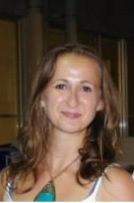 
Instruktor sportu ze specjalizacją karate (legitymacja instruktorska nr 4/IS/AZS/KS/2014). Z Karate Shorin-Ryu związana od początku studiów na Uniwersytecie Warszawskim od 2003 roku. Dołączyła wtedy do Uniwersyteckiego Klubu Karate Shorin-Ryu działającego w ramach AZS UW, gdzie pod okiem renshi Zbigniewa Wójcika (6 DAN) zdobyła stopnie mistrzowkie z Karate i Kobudo. Uczestniczy w seminariach krajowych z szefem Polskiej Unii Shorin Ryu Karate Kobudo kyoshi Aleksandrem Staniszewem (8 DAN) oraz 
stażach międzynarodowych z hanshi Kenyu Chinenem (9 DAN). Wielokrotna medalistka Mistrzostw Polski. Złota medalistka w kategorii Kobudo na Pucharze Świata Shorin-Ryu Karate i Kobudo (W.O.F.) na Okinawie (Japonia).